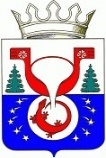 ТЕРРИТОРИАЛЬНАЯ ИЗБИРАТЕЛЬНАЯ КОМИССИЯОМУТНИНСКОГО РАЙОНАКИРОВСКОЙ ОБЛАСТИПОСТАНОВЛЕНИЕг. ОмутнинскО внесении изменений                                                                                                                                 в состав участковой избирательной комиссии                                               Омутнинского района №780В соответствии со статьями 26, 27, 29 Федерального закона «Об основных гарантиях избирательных прав и права на участие в референдуме граждан Российской Федерации» территориальная избирательная комиссия Омутнинского района Кировской области ПОСТАНОВЛЯЕТ:Назначить членом участковой избирательной комиссии №780 с правом решающего голоса :Овчинникову Светлану Викторовну, 9 июня 1965 года рождения, пенсионер,  для назначения в состав комиссии предложена Омутнинским местным отделением Всероссийской политической партии "Единая Россия";Борщ Светлану Михайловну, 19 ноября 1973 года рождения, образование среднее профессиональное, страховой агент,  для назначения в состав комиссии предложена собранием избирателей;Хорошавцеву Елену Валентиновну, 30 июля 1968 года рождения, образование среднее профессиональное, администрация Залазнинского сельского поселения, специалист 1 категории,  для назначения в состав комиссии предложена собранием избирателей.2. Опубликовать настоящее постановление на официальном Интернет - сайте муниципального образования Омутнинский муниципальный район Кировской области (omutninsky.ru).15.08.2022№51/495Председатель территориальной избирательной комиссии Омутнинского района Е.В.СуровцеваСекретарьтерриториальной избирательной комиссии Омутнинского района  Е.И. Корякина